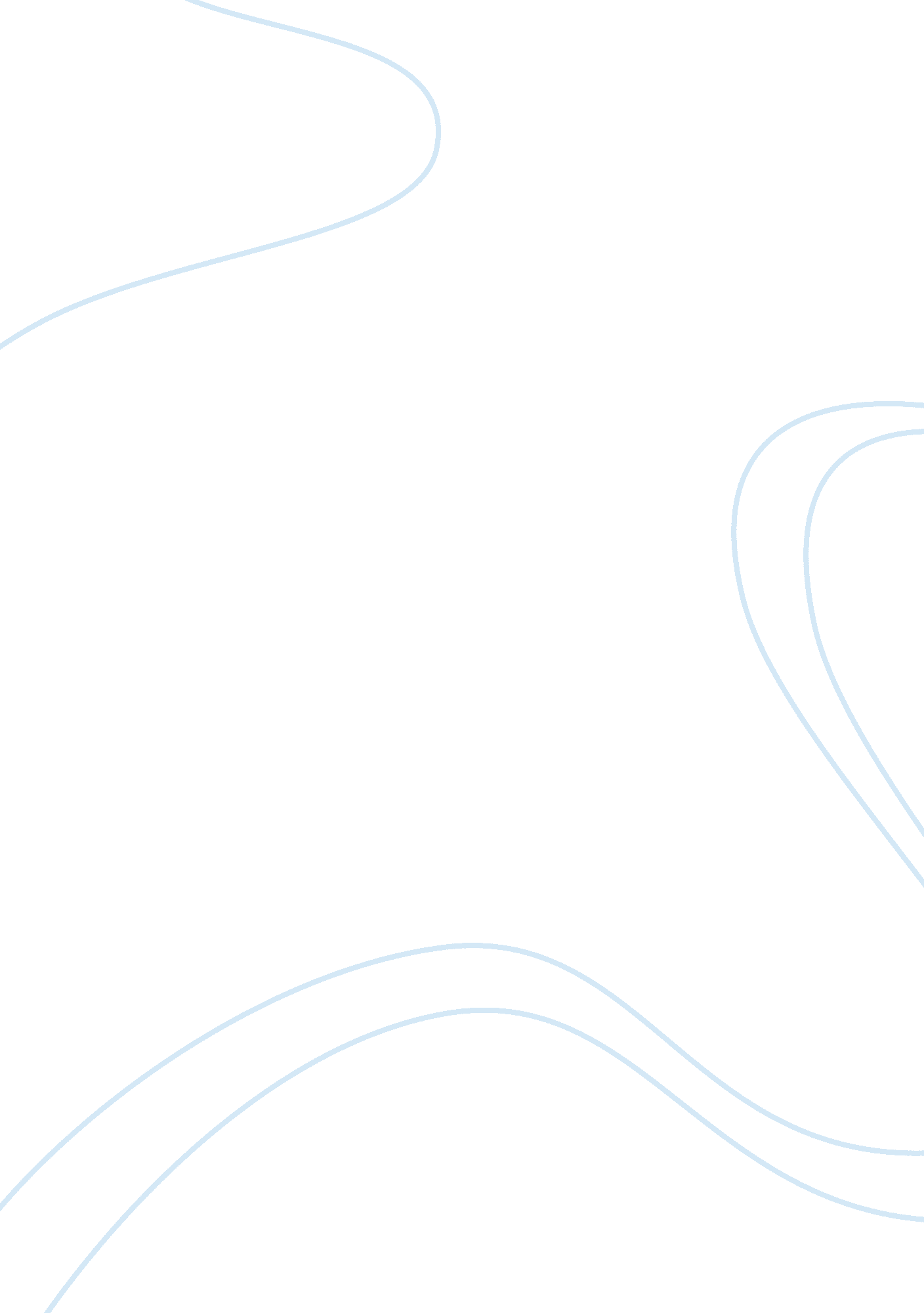 Example of copyrights in china critical thinkingTechnology, Internet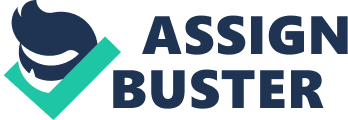 The last decade has seen people enjoying media entertainment through the aid of the internet. Gone are the days when thousands of record albums of singers are sold and thousands of DVDs or video CDs containing the recent movies are sold in record stores. Today, if one wants to watch the latest Tom Cruise or Angelina Jolie movie, they turn to the internet. If want wants to have a copy of the latest record of Justin Bieber, then youtube. com is there or other websites where the record could be downloaded. The effortless availment without charges of these copyrighted materials has brought about recent heated discussions. Despite the increasing number of laws that are emerging aiming at protecting the owners of these copyrighted materials, online property intelligence has been proven to be a difficult task due to the ability of these people to share entertainment materials like movies and music online without being tracked or identified. 
Although, China is one of the more developed countries of the world with 1. 3 billion populations, it is not a secret that Chinese are known for piracy and copyright infringements. When a product is said to be China made, the impression is that it is of low quality and an imitation of the original. In the digital world, it is sad to say, that the piracy and copyright infringements also exist. While in other countries such as Canada, one can download an itune for $1/song, it China, everything is free. Websites like Baidu. com offers these services. Actually, almost no one in China pays hardly anything for their movies and music because there are available websites where they can download these for free. FengXing, for example, is a movie software that could enable one to either watch online or download a movie. 
Because of the internet, Chinese people feel that they are capable of getting everything they need without thinking of their responsibility to pay the copyright owner of the product. The bad news here is that sometimes, these people get these materials for free and then reproduce these one on either download sites or CDs or DVDs and sell them for a fee. The owner of the copyright does not have any share from the income generated from these acts. 
It is high time the Chinese government should take steps in seriously controlling piracy and copyright infringements to protect and save the media industry. It is not enough that laws are made. What is more important is that these laws should be implemented. 